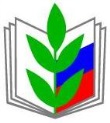 ОБЩЕРОССИЙСКИЙ ПРОФСОЮЗ ОБРАЗОВАНИЯКУРСКАЯ ОБЛАСТНАЯ ОРГАНИЗАЦИЯ ПРОФЕССИОНАЛЬНОГО СОЮЗА РАБОТНИКОВ НАРОДНОГО ОБРАЗОВАНИЯ И НАУКИ РОССИЙСКОЙ ФЕДЕРАЦИИ(Курская областная организация Общероссийского Профсоюза образования)Президиум ПОСТАНОВЛЕНИЕО проведении областного профсоюзного конкурса «Лучшая первичнаяпрофсоюзная организация» Металиченко С.С.В целях активизации и повышения эффективности деятельности первичных профсоюзных организаций по защите социально-экономических и трудовых прав и интересов членов Профсоюза, изучения и внедрения передового опыта профсоюзной работы лучших первичных профсоюзных организаций, содействия организационному укреплению, развитию корпоративной культуры Профсоюза, повышения авторитета профсоюзов и мотивации профсоюзного членства, сохранения и увеличения профсоюзного членства, Президиум обкома ПрофсоюзаПОСТАНОВЛЯЕТ:Провести в 2022 году областной профсоюзный конкурс «Лучшая первичная профсоюзная организация» (далее – Конкурс).Утвердить Положение, состав организационного комитета Конкурса (Приложения 1,2).Территориальным профсоюзным организациям организовать и провести первый этап в соответствии с Положением  и предоставить в срок до 15 октября 2022 года лучшие конкурсные материалы для участия во втором этапе Конкурса.Первичным профсоюзным организациям областного подчинения принять участие в Конкурсе в соответствии с Положением и предоставить конкурсные материалы в обком Профсоюза в срок до 15 октября 2022 года.Гл. бухгалтеру обкома Профсоюза Крутых В.А. предусмотреть в смете доходов и расходов на 2018 год затраты на организацию и проведение Конкурса.Координацию проведения Конкурса и контроль за выполнением настоящего постановления возложить на зам. председателя Металиченко С.С.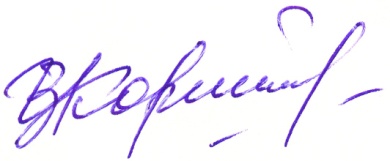 Председатель обкома профсоюза                                              И.В. КорякинаПриложение 1к постановлению президиума обкома профсоюза№17-12     от 28.04.2022г.П О Л О Ж Е Н И Ео проведении областного профсоюзного конкурса «Лучшая первичная профсоюзная организация»Областной профсоюзный конкурс «Лучшая первичная профсоюзная организация» (далее - Конкурс) проводится Курским областным комитетом Общероссийского Профсоюза образования.1. Цели и задачи Конкурса	1.1. Активизация и повышение эффективности деятельности первичных профсоюзных организаций по представительству и защите социально-экономических прав и интересов работающих.	1.2. Повышение уровня профессионализма профсоюзных кадров и актива, изучение и внедрение передового опыта профсоюзной работы.	1.3. Выявление новых форм работы профсоюзных организаций в рамках социального партнёрства, обобщение и пропаганда положительной практики работы.	1.4. Содействие организационному укреплению, развитию корпоративной культуры профсоюзных организаций, повышению авторитета Профсоюза, мотивации профсоюзного членства.	2. Сроки и условия проведения Конкурса2.1. Конкурс проводится в период с 28 апреля по 01 ноября 2022 года.2.2. В Конкурсе принимают участие первичные профсоюзные организации, в том числе студенческие с предоставлением материалов по показателям работы со студентами. 2.3. Конкурс проводится в 2 этапа:1 этап – муниципальный: территориальные профсоюзные организации проводят первый этап для первичных профсоюзных организаций, состоящих в их реестре, в соответствии с Положением  и предоставляют лучшие конкурсные материалы в обком Профсоюза для участия во втором этапе в срок до 15 октября 2022 года.Первичные профсоюзные организации областного подчинения направляют конкурсные материалы в обком Профсоюза в срок до 15 октября 2022 года.2 этап – областной: оргкомитет Конкурса проводит оценку материалов, поступивших от территориальных и первичных областного подчинения организаций Профсоюза.2.4. Участники конкурса должны иметь охват профсоюзным членством не менее 85% от общей численности работающих (студентов) в данной организации.2.5. Для проведения Конкурса президиум обкома Профсоюза утверждает состав организационного комитета.2.6. Организационный комитет рассматривает представленные конкурсные материалы участников и определяет победителей Конкурса по следующим номинациям:- лучшая первичная профсоюзная организация  с численностью работников до 100 человек;- лучшая первичная профсоюзная организация с численностью работников от 101 до 300 человек;- лучшая первичная профсоюзная организация  с численностью работников свыше 300 человек;- лучшая студенческая первичная профсоюзная организация.2.7. Конкурсные материалы должны содержать следующие документы:- постановление выборного коллегиального профсоюзного органа об участии в Конкурсе;- заявку на участие в Конкурсе (Приложение 1); - основные показатели работы ППО в соответствии с оценочными критериями (Приложение 2);- справку о деятельности ППО с указанием перечня основных мер и мероприятий, осуществлённых ППО, её выборными органами по защите социально-трудовых прав членов Профсоюза, выполнению собственных постановлений, решений вышестоящих профорганов, их практические результаты,  другие материалы (в том числе фото), характеризующие деятельность первичной профсоюзной организации и т.д. 2.8. Ответственность за полноту и достоверность конкурсных материалов и прилагаемой информации несет председатель ППО. Все документы заверяются подписями председателя ППО, печатями ППО (при наличии).2.9. Конкурсные материалы направляются по адресу: 305001, г. Курск, ул.  Дзержинского, д.53, каб.17.3. Подведение итогов3.1. Организационный комитет анализирует предоставленные участниками Конкурса материалы и определяет в каждой из четырех номинаций лучшие ППО, набравшие наибольшее количество баллов.3.2. Организационный комитет самостоятельно определяет регламент своей работы. В целях более объективной оценки он вправе дополнительно изучить ситуацию непосредственно в каждой конкретной ППО – участнице Конкурса. 4. Награждение победителейПобедители в каждой номинации награждаются дипломами Конкурса «Лучшая первичная профсоюзная организация» и подарками за счет средств Курской областной организации Общероссийского Профсоюза образования. Приложение 1Заявкана участие в областном профсоюзном конкурсе«Лучшая первичная профсоюзная организация»Приложение 2Таблица основных показателейППО ______________________________________________________(наименование профсоюзной организации)участника областного профсоюзного конкурса «Лучшая первичная профсоюзная организация» Председатель ППО ____________________________________________________ /ФИО/Руководитель образовательной организации  _____________________________ /ФИО/МППриложение №2Составкомиссии областного конкурса«Лучшая первичная профсоюзная организация - 2022»Члены комиссии:    28 апреля  2022 г. г. Курск          № 17-13№Сведения об участнике конкурсаЗаполняетучастник конкурса1.Полное наименование первичной профсоюзной организации2.Полное наименование вышестоящей территориальной профсоюзной организации.3.Ф.И.О. (полностью) председателя первичной профсоюзной организации.4.Численность работников (студентов) в организации5.Численность членов Профсоюза6.Адрес расположения первичной профсоюзной организации, контактный телефон, адрес электронной почты.7.Перечень прилагаемых документов (справка о деятельности ППО, копии плана работы профкома, статотчетов и др.)№ПоказательДанные показателяв первичной организацииза 2022 год(заполняется конкурсантом)Оценка показателя (баллы)(заполняется конкурсной комиссией)1.Состояние профсоюзного членства	100%до 90%до 80% 5312.Динамика профсоюзного членства за 1 год (копии формы статистических отчетов за 2020 и 2021 годы)% роста за 1 год+1 балл за каждый процент роста/снижения3.Количество вышедших из Профсоюза по собственному желанию / вновь вступивших в 2022 годуНаличие личных заявлений+1 балл за каждый случай выхода / вступления4.Состояние учета членов Профсоюзаучет в соответствии с     требованиями 35.Состояние электронного учета членов Профсоюза в актуальном режиме обновление данных не реже 1 раза в месяц обновление данных не реже 1 раза в полгода5316.Наличие комиссий профкомаесть (+1 балл за каждую комиссию, перечислить)максимум 57.Наличие плана работы профкома и его комиссий(предоставляется копия плана работы профкома за 2021 и 2022 годы) наличие плана с отражением в нём всех основных направлений деятельностиналичие плана с частичным отражением в нём основных направлений деятельности538.Практика Публичного отчета (предоставляется Публичный отчет за 2021 год) наличие Публичного отчета ежегодно размещение Публичных отчетов в открытом доступе559.Проведение профсоюзных собраний, конференций (предоставляются копии протоколов)не реже кол-ва, предусмотренного Уставом Профсоюза реже кол-ва, предусмотренного Уставом Профсоюза5310.Проведение заседаний профкома   (предоставляются  копии 3-4 протоколов) не реже 1 раза в месяц 1 раз в 2-3 месяцаэпизодически по мере необходимости53111.Наличие утвержденного кадрового резерваимеетсяотсутствует5012.Контроль за исполнением решенийрешения ставятся на контроль (в каких формах)  решения иногда контролируются                         5313.Участие в коллективных акциях и мероприятиях Общероссийского Профсоюза образования, Курской областной и территориальной организаций Профсоюза(перечислить за последние 3 года, приложить фото)активное с высокой явкой членов Профсоюза участвуют только члены профкома участвует только председатель организации53114.Наличие и оформление профсоюзного уголка(фото)наличие и регулярное обновление информационного уголка наличие и редкое обновление информационного уголка5315.Информирование членов профсоюза в сети Интернет(ссылка на действующий сайт или страницу ППО на сайте организации, учреждения, группу в социальной сети), актуальность представленной информации (обновление)обновление свыше раза в неделюобновление раз в неделюобновление раз в месяцобновление раз в полгода и режеотсутствие информирования членов профсоюза в сети Интернет5431016.Подписка на периодические информационные профсоюзные издания (копии квитанций)Наименования изданий:1.2.3 балла за каждое издание17.Наличие собственных информационных продуктов(листки, бюллетени, появление в СМИ (публикация информации о деятельности в других изданиях, выступление по телевидению, радио)) (прилагаются)имеется (наименование)отсутствует 5018.Использование профсоюзной символики (примеры, фото)используется  319.Обучение профсоюзного актива (примеры проведенных занятий с профактивом)проводится систематически проводятся по мере необходимости5320.Наличие Школы профсоюзного актива (прилагается план)организована, работает в соответствии с планом521.Коллективный договор (КД) (приложить в электронном виде или дать ссылку на электронный ресурс с Интернете)принят и зарегистрирован в стадии разработки      5322.Качество КДналичие реальных социальных гарантий и льгот сверх предусмотренных законодательством, в том числе по обеспечению прав женщин и молодежи, формальный КДЗа каждый вид гарантии – 1 балл023.Наличие в КД положений, превышающих гарантии и права работников по сравнению с федеральными, региональными, нормативными правовыми актами (указать конкретные положения)имеютсяотсутствуют5 баллов за каждое положение24.Наличие в КД дополнительных мероприятий по закреплению в организации молодых специалистов (перечислить) имеютсяотсутствуют5 баллов за каждое25.Наличие в КД дополнительных мероприятий и положений по организации наставничества (перечислить) имеютсяотсутствуют5 баллов за каждое26.Наличие в КД мероприятий, стимулирующих работников к ведению здорового образа жизни (привести примеры с фото) организация мероприятий, занятий по физической культуре и массовым видами спорта; информационные мероприятия по пропаганде здорового образа жизни (стенды и т.д.) – 1 балл5527.Наличие в организации постоянно действующей комиссии по регулированию социально-трудовых отношенийимеется, работает регулярно (не реже 2 раз в год подводит итоги выполнения КД);создается только в связи с подготовкой проекта КД5228.Работа ППО по контролю за соблюдением работодателем трудового законодательства, по вопросам охраны труда(примеры)плановое проведение работыпроводится в рамках региональных и Общепрофсоюзных проверок5329.Наличие в ППО уполномоченного(ых) по охране трудаимеются330.Финансовая работа, выполнение сметы профсоюзного бюджета(предоставляются копии: финансового отчета, сметы) расходы соответствуют смете 531.Соблюдение процентов отчисления профвзносов вышестоящей организациисоблюдаетсяне соблюдается5032.Наличие в смете расходов:Их соответствие рекомендуемым Центральным Советом Профсоюза нормативам на обучение (6%)на работу с молодежью (4%)на оздоровление11133.Организация работы ППО с молодежьюсистематическая работа                              эпизодическая работа5334.Наличие в составе профсоюзного комитета молодежи до 35 летимеетсяотсутствует3035.Наличие Молодежного советаимеетсяотсутствует5036.Состояние культурно-массовой и спортивно-оздоровительной работы, работы с детьми членов Профсоюза (примеры, фото)плановое проведение мероприятийэпизодическое проведение мероприятий       мероприятия не проводятся53037.Участие ППО в организации оздоровления детейучаствует в оформлении путевокне участвует 3038.Участие ППО в организации санаторного оздоровления работниковучаствует в организации оздоровлениячастичное финансирование из бюджета ППОне участвует53039.Организация работы с ветеранами педагогического трудапроводитсяотсутствует	30Корякина Ирина Васильевна           Председатель Курской областной организации Общероссийского Профсоюза образования Федерации, председатель комиссии;Металиченко Светлана  Станиславовназаместитель председателяУжакина Зоя Алексеевнаглавный специалист аппарата обкома ПрофсоюзаАнтопольский Константин Владиславовичправовой инспектор труда аппарата обкома ПрофсоюзаДремова Анна Александровнаправовой инспектор труда аппарата обкома ПрофсоюзаТатаренков Владимир Ивановичтехнический инспектор труда аппарата обкома ПрофсоюзаОсипова Татьяна Сергеевна (по согласованию)          заведующий отделом правозащитной работы - главный правовой инспектор труда аппарата Федерации организаций профсоюзов курской области